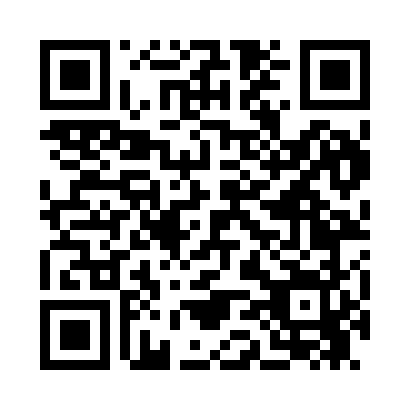 Prayer times for Elliotville, Connecticut, USAMon 1 Jul 2024 - Wed 31 Jul 2024High Latitude Method: Angle Based RulePrayer Calculation Method: Islamic Society of North AmericaAsar Calculation Method: ShafiPrayer times provided by https://www.salahtimes.comDateDayFajrSunriseDhuhrAsrMaghribIsha1Mon3:345:1612:514:548:2610:082Tue3:355:1712:524:548:2610:083Wed3:355:1812:524:548:2610:084Thu3:365:1812:524:548:2510:075Fri3:375:1912:524:548:2510:076Sat3:385:1912:524:548:2510:067Sun3:395:2012:524:548:2410:058Mon3:405:2112:534:548:2410:059Tue3:415:2112:534:548:2410:0410Wed3:425:2212:534:548:2310:0311Thu3:435:2312:534:548:2310:0212Fri3:445:2412:534:548:2210:0113Sat3:455:2412:534:548:2210:0014Sun3:475:2512:534:548:219:5915Mon3:485:2612:534:548:209:5816Tue3:495:2712:534:548:209:5717Wed3:505:2812:544:548:199:5618Thu3:515:2912:544:548:189:5519Fri3:535:2912:544:538:189:5420Sat3:545:3012:544:538:179:5321Sun3:555:3112:544:538:169:5222Mon3:575:3212:544:538:159:5023Tue3:585:3312:544:538:149:4924Wed3:595:3412:544:528:139:4825Thu4:015:3512:544:528:129:4626Fri4:025:3612:544:528:119:4527Sat4:045:3712:544:528:109:4328Sun4:055:3812:544:518:099:4229Mon4:065:3912:544:518:089:4030Tue4:085:4012:544:518:079:3931Wed4:095:4112:544:508:069:37